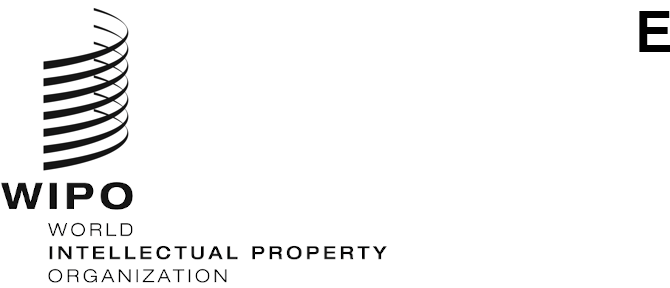 PCT/CTC/31/1 Prov. 2ORIGINAL: EnglishDATE: August 31, 2020Patent Cooperation Treaty (PCT)
Committee for Technical CooperationThirty-First Session
Geneva, October 5 to 8, 2020Revised Draft Agendaprepared by the SecretariatOpening of the sessionElection of a Chair and two Vice-ChairsAdoption of the agendaAdvice to the Assembly of the PCT Union on the proposed appointment of the Eurasian Patent Office (EAPO) as an International Searching and Preliminary Examining Authority under the PCTSummary by the ChairClosing of the session[End of document]